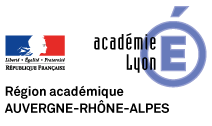 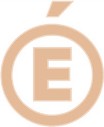 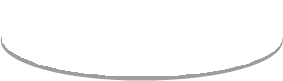 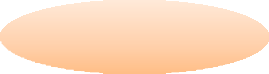 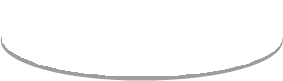 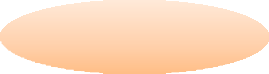 PôleCompétencesCompétencesCompétences opérationnellesCompétences opérationnellesCritères d’évaluation3ème évaluation formative3ème évaluation formative3ème évaluation formative3ème évaluation formative3ème évaluation formativeÉvaluation certificativeÉvaluation certificativeÉvaluation certificativeÉvaluation certificativeÉvaluation certificativeÉvaluation certificativePôleCompétencesCompétencesCompétences opérationnellesCompétences opérationnellesCritères d’évaluationCompétencesCompétencesCompétencesCompétencesConseils tuteurCompétencesCompétencesCompétencesCompétencesConseils tuteurbarèmePôleCompétencesCompétencesCompétences opérationnellesCompétences opérationnellesCritères d’évaluationN MECAECAMConseils tuteurN MECAECAMConseils tuteurbarèmePôleCompétencesCompétencesCompétences opérationnellesCompétences opérationnellesCritères d’évaluationN M-+MConseils tuteurN M-+MConseils tuteurbarème1C1-1 Organiser la productionC1-1 Organiser la productionC1-1.4 Entretenir les locaux et les matérielsC1-1.4 Entretenir les locaux et les matérielsRespect de la réglementation (hygiène, santé, sécurité)/41C1-3 CuisinerC1-3 CuisinerC1-3.3 Produire desmets à base depoissons, coquillages,crustacés, mollusquesC1-3.3 Produire desmets à base depoissons, coquillages,crustacés, mollusquesMaîtrise technique et gestuelle, rapidité et dextérité/161C1-3 CuisinerC1-3 CuisinerC1-3.4 Produire desmets à base de viandes, volailles, gibiers, abats, œufsC1-3.4 Produire desmets à base de viandes, volailles, gibiers, abats, œufsMaîtrise technique et gestuelle, rapidité et dextérité/161C1-3 CuisinerC1-3 CuisinerC1-3.5 Réaliser lesgarnitures d’accompagnementC1-3.5 Réaliser lesgarnitures d’accompagnementMaîtrise technique et gestuelle, rapidité et dextérité/161C1-3 CuisinerC1-3 CuisinerC1-3.6 Réaliser lesdessertsC1-3.6 Réaliser lesdessertsMaîtrise technique et gestuelle, rapidité et dextérité/161C1-4 Dresser, distribuer les préparationsC1-4 Dresser, distribuer les préparationsC1-4.1 Dresser etmettre en valeur les préparationsC1-4.1 Dresser etmettre en valeur les préparationsMise en valeur et envoi des préparations/161C1-4 Dresser, distribuer les préparationsC1-4 Dresser, distribuer les préparationsC1-4.2 Distribuer laproductionC1-4.2 Distribuer laproductionMise en valeur et envoi des préparations/162C2-1 Entretenirdes relations professionnellesC2-1 Entretenirdes relations professionnellesC2-1.1 Communiquer au sein d’une équipe, de la structureC2-1.1 Communiquer au sein d’une équipe, de la structureCommunication dans différents contextes professionnels/72C2-2Communiquer à des finscommercialesC2-2Communiquer à des finscommercialesC2-2.2 Communiquer en situation de serviceC2-2.2 Communiquer en situation de serviceCommunication dans différents contextes professionnels/73C3-1 Animer une équipeC3-1 Animer une équipeC3-1.1 Adopter et faire adopter une attitude etun comportement professionnelsC3-1.1 Adopter et faire adopter une attitude etun comportement professionnelsL’attitude et le comportement professionnel (y compris letravail en équipe)/53C3-1 Animer une équipeC3-1 Animer une équipeC3-1.2 Appliquer etfaire appliquer les plannings de serviceC3-1.2 Appliquer etfaire appliquer les plannings de serviceL’attitude et le comportement professionnel (y compris letravail en équipe)/54C4-2 Contrôler les mouvements de stocksC4-2 Contrôler les mouvements de stocksC4-2.1 Réceptionner et contrôler lesproduits livrésC4-2.1 Réceptionner et contrôler lesproduits livrésLa réception et le stockage des produits/54C4-2 Contrôler les mouvements de stocksC4-2 Contrôler les mouvements de stocksC4-2.2 Réaliser lesopérations dedéconditionnement et de conditionnementC4-2.2 Réaliser lesopérations dedéconditionnement et de conditionnementLa réception et le stockage des produits/54C4-2 Contrôler les mouvements de stocksC4-2 Contrôler les mouvements de stocksC4-2.3 Stocker lesproduitsC4-2.3 Stocker lesproduitsLa réception et le stockage des produits/54C4-2 Contrôler les mouvements de stocksC4-2 Contrôler les mouvements de stocksC4-2.4 Mettre à jour les stocks en utilisant les documents et outils de gestion appropriésC4-2.4 Mettre à jour les stocks en utilisant les documents et outils de gestion appropriésLa réception et le stockage des produits/55C5-1 Appliquer la démarche qualitéC5-1 Appliquer la démarche qualitéC5-1.3 Intégrer les dimensions liées à l’environnement et au développement durable dans sa pratiqueprofessionnelleC5-1.3 Intégrer les dimensions liées à l’environnement et au développement durable dans sa pratiqueprofessionnellePrise en compte du développement durable dans la pratique professionnelle/3/40/40PôleCompétencesPoints d'évaluationEvaluation formative 1Evaluation formative 1Evaluation formative 1Evaluation formative 1Evaluation formative 1Evaluation certificativeEvaluation certificativeEvaluation certificativeEvaluation certificativeEvaluation certificativePôleCompétencesPoints d'évaluationN MECAECAMConseils du tuteurN MECAECAMConseils du tuteurPôleCompétencesPoints d'évaluationN M-+MConseils du tuteurN M-+MConseils du tuteur3C3-1.1 Adopter et faire adopter une attitude et un comportement professionnelsFaire preuve decuriosité professionnelle et demander des conseils.3C3-1.1 Adopter et faire adopter une attitude et un comportement professionnelsEffectuer son travail, selon les consignes,sans attendre les ordres.3C3-1.1 Adopter et faire adopter une attitude et un comportement professionnelsRespecter les horaires de travail et faire preuve de ponctualité.3C3-1.1 Adopter et faire adopter une attitude et un comportement professionnelsFaire preuve de motivation.3C3-1.1 Adopter et faire adopter une attitude et un comportement professionnelsFaire preuve de dynamisme, de participation active, de rapidité, de vivacitédans son travail.3C3-1.1 Adopter et faire adopter une attitude et un comportement professionnelsSe présenter et avoir une tenue propre et adaptée au milieu professionnel.3C3-1.1 Adopter et faire adopter une attitude et un comportement professionnelsS’intégrer d’une manière active au sein de l’équipe.3C3-1.1 Adopter et faire adopter une attitude et un comportement professionnelsGarder la maîtrise desoi.3C3-1.1 Adopter et faire adopter une attitude et un comportement professionnelsSavoir s’adapter aux remarques formulées.3C3-1.1 Adopter et faire adopter une attitude et un comportement professionnelsFaire preuve de discrétion.